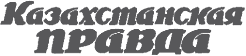 1 декабря 2012 года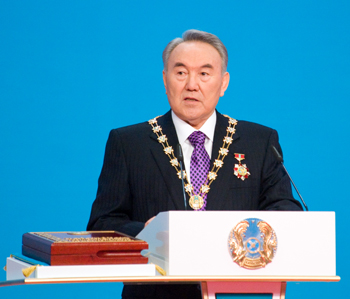 Нурсултан Назарбаев – основатель новой казахстанской государственностиВсенародно избранный Первый Президент Республики Казахстан является символом и гарантом единства народа и государственной власти, незыблемости Конституции, прав и свобод человека и гражданина.Игорь РОГОВ,председатель Конституционного совета Республики КазахстанСегодня в Казахстане отмечается новый государственный праздник – День Первого Президента республики. Этот день имеет ключевое значение в истории обретения страной суверенитета и определении стратегии развития зарождавшегося нового государства. В соответствии с Законом Казахской ССР от 16 октября 1991 года «О выборах Президента Казахской ССР» и Постановлением Верховного Совета Казахской ССР от 16 октября 1991 года «О назначении выборов Президента Казахской ССР» 1 декабря 1991 года были проведены первые всенародные выборы Президента Казахской ССР, на которых Главой государства был избран Нурсултан Назарбаев. В последующие дни, как всем известно, состоялись судьбоносные решения по учреждению государственной независимости страны: переименование Казахской ССР в Республику Казахстан, провозглашение независимости, образование СНГ и другие, которые ознаменовали собой переход к новой эпохе. В прошлом году Казахстан отметил свой 20-летний юбилей. В этом относительно небольшом отрезке времени сосредоточены многие десятки лет обычного эволюционного развития страны, поскольку результатом преобразований стали новый конституционный и экономический строй, государственная политика и стратегические направления развития суверенного Казахстана. Под руководством Первого Президента – Лидера нации Нурсултана Назарбаева Казахстан состоялся как суверенное и равноправное государство со всеми атрибутами государственности. Необходимо отметить, что все эти процессы протекали в конституционных рамках, гарантом соблюдения которых всегда выступал Президент. В связи с этим имеются все основания политико-правового, социально-экономичес­кого и иного характера для учреждения специального дня, символизирующего широкое признание выдающихся заслуг Первого Президента Казахстана Нурсултана Назарбаева, основателя нового независимого государства, обеспечившего единство Казахстана, верховенство Конституции, прав и свобод человека и гражданина. Нужно отметить, что институт президентства в Казахстане был введен еще до обретения им независимости. Его юридическое оформление было осуществлено Законом Казахской ССР от 24 апреля 1990 года «Об учреждении поста Президента Казахской ССР и внесении изменений и дополнений в Конституцию (Основной закон) Казахской ССР». Известно, что «история – это биография великих людей». К примеру, в Турции это был Мустафа Кемаль Ататюрк, во Франции – генерал Шарль де-Голль, в России – Петр I, в Чехии – Вацлав Гавел, в Польше – Лех Валенса. Все они обладали яркой харизмой, высоким авторитетом строителей нового государства или «национальных освободителей». В Казахстане, бесспорно, таким является наш Первый Президент Нурсултан Назарбаев, который в этот непростой для всех период взял на себя всю полноту ответственности за судьбу страны. Фактор личности реформаторски настроенного лидера в сочетании с общенародной поддержкой и командой профессионалов-единомышленников позволил в короткие сроки провести необходимые преобразования и выйти на стабильный уровень форсированного развития. Как показывает мировая практика, в большинстве случаев международное и внутригосударственное признание новой страны связывается с принятием ее Основного закона. Глава государства стоял у истоков и был генератором идей при разработке проекта действующей Конституции. В мире вряд ли найдется много действующих глав государств, которые бы не просто возглавляли соответствующие комиссии по разработке Конституций, а, лично изучив зарубежный опыт конституционного строительства, профессионально работали над текстом Основного закона своих стран, а после их принятия неуклонно реализовывали бы в жизнь его нормы. За 20 лет Казахстану удалось добиться сопряженности так называемых «юридической» и «фактической» Конституций, то есть реализации в значительной мере конституционных положений на практике. Это стало возможным благодаря правильной и четко выверенной конституционной политике, проводимой Главой государства с первых лет нашей независимости, его жесткой установке обеспечить всемерную реализацию потенциала Конституции во всех сферах жизни. В Концепции правовой политики, одобренной Указом Президента от 20 сентября 2002 года, отмечалось, что правовые идеи Конституции должны воплощаться в законодательных, организационных и других мерах, направленных на утверждение в Казахстане институтов демократического, светского, правового и социального государства. В Концепции правовой политики до 2020 года, утвержденной Главой государства в августе 2009 года, этот курс сохранен. В качестве основной задачи конституционного права определена полнокровная реализация правовых ценностей, идей и принципов Конституции в первую очередь в деятельности органов государственной власти и ее должностных лиц, обеспечение при этом как прямого действия норм Основного закона, так и реализацию его потенциала через текущее законодательство и правоприменение. В результате такого подхода принятие Конституции повлекло радикальные изменения в системе конституционных ценностей, где человек, его жизнь, права и свободы являются наивысшими приоритетами государства. Современное казахстанское общество развивается в направлении осознания ценности каждой личности, признания и защиты ее достоинства, утверждения идеи неотъемлемых и неотчуждаемых прав и свобод человека. Говоря о достижениях Казахстана, необходимо отметить особую значимость президентской формы правления. Согласно Конституции (статья 40) Президент Республики Казахстан является Главой государства, его высшим должностным лицом, определяющим основные направления внутренней и внешней политики. Президент выступает символом и гарантом единства народа и государственной власти, незыблемости Конституции, прав и свобод человека и гражданина. Он обеспечивает согласованное функционирование всех ветвей государственной власти и их ответственность перед народом.Таким образом, на Главу государства возлагается высшая конституционная ответственность за сохранение и укрепление государственности, обеспечение прав человека и слаженной работы госаппарата в интересах казахстанцев.Все эти годы основное содержание программно-стратегических документов страны, Посланий и выступлений Президента республики составляет забота о каждом казахстанце. В недавно опубликованной статье Главы государства «Социальная модернизация Казах­стана: Двадцать шагов к Обществу Всеобщего Труда», получившей широкий позитивный резонанс в обществе, особо подчеркивается, что цель и смысл социальной модернизации страны состоит в том, чтобы подготовить общество к жизни в условиях новой индустриально-инновационной экономики. Говорится о необходимости найти оптимальный баланс между форсированным экономическим развитием Казахстана и широким обеспечением общественных благ, утвердить социальные отношения, основанные на принципах права и справедливости. Лидер нации вместо доказавшей свою иллюзорность концепции потребительского общества предложил идею Общества Всеобщего Труда, которая имеет серьезную конституционную основу: право каждого на свободу труда, свободный выбор рода деятельности и профессии, свободу предпринимательства и использования своего имущества для любой законной предпринимательской деятельности и другие.Межэтническое и межконфессиональное согласие – одно из главных достижений Казахстана, где в мире и согласии живут и трудятся представители свыше 130 народностей и действуют десятки религиозных конфессий. На казахстанской земле прошли четыре съезда мировых и традиционных религий, на которых за одним столом собирались их лидеры. Как отмечает Президент Республики Казахстан Н. Назарбаев, «именно толерантность стала решающим фактором обеспечения мира, стабильности и экономического прогресса Казахстана».В новое тысячелетие Казахстан вошел с новой правовой системой. За годы независимости сформированы независимая судебная власть и современная правоохранительная система, процесс модернизации которых продолжается. Следует отметить, что в этой важной отрасли у Президента всегда было четкое видение задач, перспектив и основных направлений работы. В первой Государственной программе правовой реформы в Республике Казахстан, утвержденной постановлением Президента 12 февраля 1994 года, был предусмотрен комплекс мер по реформированию уголовной политики, формированию новой судебной системы и пересмотру подходов к деятельности правоохранительных структур. Я прекрасно помню те моменты, особенно в начале 90-х годов прошлого столетия, когда Глава государства лично принимал участие в разработке, обсуждении и принятии важнейших законодательных актов. К примеру, при рассмотрении проекта действующего Гражданского кодекса (Общая часть) он несколько дней находился в Верховном Совете, участвуя в широких дискуссиях по вводимым новшествам. Это говорит о глубоком осознании им значения данного кодекса, заложившего правовую основу перехода к рыночной экономике. В период разработки проектов Уголовного, Уголовно-процессуального кодексов и других нормативных правовых актов Нурсултан Абишевич лично руководил работой соответствующих рабочих групп и давал ценные рекомендации. Провозглашение Конституции страны нормативным правовым актом, имеющим высшую юридическую силу и прямое действие на всей территории республики, явилось тем принципиально новым фактором, наличие которого заставило кардинальным образом пересмотреть все прежние подходы к определению концептуальных основ правоохранительной деятельности. После принятия Основного закона в короткие сроки были изданы Указ Президента, имеющий силу Конституционного закона, «О судах и статусе судей в Республике Казахстан», указы Президента, имеющие силу закона, «О прокуратуре Республики Казах­стан», «Об органах внутренних дел Республики Казахстан», приняты, как уже сказано, новые УК, УПК, УИК, законы «Об адвокатской деятельности», «О нотариате» и другие. Все это заложило правовую основу создания единой судебной системы, реорганизации правоохранительных органов и форм судопроизводства, обеспечения квалифицированной юридической помощи. Последующий этап связан с утверждением в 2002 году Президентом республики упомянутой выше Концепции правовой политики до 2010 года. В результате ее реализации в рассматриваемой сфере произошли серьезные изменения. Так, был учрежден институт уполномоченного по правам человека в Республике Казахстан, объявлен мораторий на исполнение смертной казни, введены в действие наказания в виде ограничения свободы и пожизненного лишения свободы. Были учреждены специализированные экономические и административные суды, а также суды по делам несовершеннолетних, созданы законодательные и иные условия для функционирования третейских судов и осуществления уголовного судопроизводства с участием присяжных заседателей и так далее.В настоящее время процесс дальнейшей модернизации правоохранительной системы продолжается в соответствии с Концепцией правовой политики до 2020 года. В ней самостоятельный раздел посвящен вопросам уголовной политики, во многих аспектах которой наблюдается преемственность. Как и прежде, сохраняется ее двухвекторность, предопределенная прагматичным подходом к проблеме борьбы с преступностью. Либерализация касается главным образом несовершеннолетних правонарушителей, лиц, впервые совершивших преступления небольшой и средней тяжести, а также социально уязвимых групп населения – беременных и одиноких женщин, имеющих на иждивении несовершеннолетних детей, людей преклонного возраста и др. В то же время и впредь будут применяться жесткие меры наказания в отношении лиц, виновных в совершении тяжких и особо тяжких преступлений, скрывающихся от уголовного преследования, а также при рецидиве преступлений. Концепция нацеливает на усиление уголовной ответственности за преступления, посягающие на несовершеннолетних, а также совершенные в составе организованной группы или преступного сообщества. Глава государства и его Администрация являются постоянным координирующим цент­ром деятельности всех правоохранительных органов по борьбе с преступностью и обеспечению общественного порядка. Благодаря слаженной работе криминогенная ситуация в стране остается стабильной. При решении задач по борьбе с правонарушениями Глава государства всегда требует от уполномоченных государственных органов комплексного подхода, в том числе заимствования апробированного зарубежного опыта, доказавшего на деле свою эффективность. Последние годы он все чаще ссылается на опыт США, где около десяти лет назад была провозглашена политика так называемой «нулевой толерантности» к правонарушителям, сущность которой состоит в неотвратимости реакции правоохранительных органов на любые правонарушения, и привлечении виновных к соответствующим мерам ответственности. Речь идет обо всех нарушениях закона: и уголовных преступлениях, и административных правонарушениях. Правовая основа реализации принципа «нулевой толерантности» в стране уже заложена. В Указе Президента РК от 22 апреля 2009 года «О дополнительных мерах по усилению борьбы с преступностью и коррупцией и дальнейшему совершенствованию правоохранительной деятельности в Республике Казахстан». В качестве важного приоритетного направления деятельности правоохранительных органов определено обеспечение неотвратимости реакции государства на любые правонарушения и привлечение виновных к установленной законом ответственности. Данное поручение Главы государства получило подкрепление в соответствующих программах профилактики преступности и ведомственных актах. Теперь необходимо добиться его надлежащей реализации. С самого начала Казахстан придерживается курса поэтапной отмены смертной казни. Еще в упомянутой Государственной программе правовой реформы уголовная политика была нацелена на ограничение числа преступлений, за совершение которых предусматривается смертная казнь. В связи с этим если Уголовный кодекс Казахской ССР предусматривал смертную казнь в 34 статьях, то при принятии действующего Уголовного кодекса в 1997 году их количество было сокращено до 17 статей. Исключительная мера наказания устанавливалась только за особо тяжкие преступления, посягающие на жизнь человека, а также за совершаемые в военное время или в боевой обстановке, государственную измену, преступления против мира и безопасности человечества и особо тяжкие воинские преступления. Как альтернатива смертной казни вводилось пожизненное лишение свободы.Курс на постепенное сужение сферы применения смертной казни был сохранен и в первой, и в действующей концепциях правовой политики. Указом Президента РК от 17  декабря 2003 года был введен бессрочный мораторий на исполнение смертной казни до решения вопроса о ее полной отмене. В рамках действия моратория Главой государства соответствующим госорганам поручено осуществлять постоянный мониторинг криминогенной ситуации в стране.Очередной этап реализации намеченного курса связан с проведенной в стране конституционной реформой, основные положения которой были оглашены Президентом республики на совместном заседании палат Парламента 16 мая 2007 года. Согласно поправкам, внесенным в статью 15 Конституции, смертная казнь устанавливается как исключительная мера наказания лишь за террористические преступления, сопряженные с гибелью людей, и особо тяжкие преступления, совершаемые в военное время, с предоставлением приговоренному права ходатайствовать о помиловании. В конце 2007 года Глава государства своим указом помиловал всех осужденных к смерт­ной казни (31 человек), наказание которым было заменено пожизненным лишением свободы. В связи с этим мы можем твердо сказать, что de facto Казахстан – зона, свободная от смертной казни.Одним из семи главных принципов Стратегии Президента республики «Казахстан-2030» является решительная и беспощадная борьба с коррупцией. По инициативе Главы государства в июле 1998 года впервые на пространстве СНГ был принят Закон «О борьбе с коррупцией», положивший начало качественно новому этапу борьбы с этим негативным явлением. В последующем Казахстаном были ратифицированы конвенции ООН против коррупции и против транснациональной организованной преступности. При Президенте Казахстана действует Комиссия по вопросам борьбы с коррупцией, а противодействием экономической и коррупционной преступности занимаются специализированное Агентство финансовой полиции и другие государственные органы. В республике созданы необходимые правовые, организационные и иные условия для борьбы с этим злом. * * *Продолжением проводимых в стране демократических преобразований стало введение в уголовное судопроизводство Казахстана института присяжных заседателей. 7 октября 1998 года Глава государства подписал Закон РК «О внесении изменений и дополнений в Конституцию Республики Казахстан», согласно которому пункт 2 статьи 75 Конституции был дополнен положением о том, что «в случаях, предусмотренных законом, уголовное судопроизводство осуществляется с участием присяжных заседателей». Тем самым на конституционном уровне были закреплены основы для создания и функционирования в Казахстане института присяжных заседателей, являющегося средством обеспечения участия представителей народа в осуществлении правосудия. В порядке реа­лизации конституционного нововведения 16 января 2006 года были приняты и с начала 2007 года введены в действие законы «О присяжных заседателях» и «О внесении изменений и дополнений в некоторые законодательные акты Республики Казахстан по вопросам введения уголовного судопроизводства с участием присяжных заседателей». В республике уже стало привычным проведение уголовных процессов с участием присяжных, по итогам которых выносятся как обвинительные, так и оправдательные приговоры.Конституционная реформа 2007 года открыла новые горизонты дальнейшего развития судебной системы. Принятие нормы о судебном санкционировании ареста (статья 16) и исключение из Основного закона статьи 84, предусматривавшей осуществление дознания и предварительного расследования по уголовным делам специальными органами, отделенными от суда и прокуратуры, позволило поставить вопрос о расширении пределов судебного контроля в досудебном производстве, восстановлении его прав и свобод в судебном порядке.На особом контроле у Главы государства находятся вопросы кадрового обеспечения правоохранительных органов и соблюдения их сотрудниками норм служебной этики. В настоящее время в соответствии с Указом Президента от 8 апреля 2012 года завершается внеочередная аттестация сотрудников правоохранительных органов. Такое масштабное мероприятие, предусматривающее многоуровневую систему контроля на всех его этапах, в нашей стране проводится впервые. Целями и задачами внеочередной аттестации являются формирование кадрового потенциала для создания современной правоохранительной системы, отвечающей ожиданиям общества и принципам правового государства, создание эффективных механизмов отбора честных и профессиональных сотрудников при одновременном очищении от некомпетентных, скомпрометировавших себя должностных лиц. А также качественное изменение кадровой политики правоохранительных органов и повышение доверия к ним населения.В рамках интеграционных процессов внутригосударственные правозащитные механизмы дополнены международными правовыми институтами. Казахстаном ратифицирован ряд международных универсальных актов в области защиты прав человека. В 2008 году Казах­стан ратифицировал Факультативный протокол к Конвенции против пыток и других жестоких, бесчеловечных или унижающих достоинство видов обращения и наказания, который предусматривает создание системы регулярных посещений, осуществляемых независимыми международными и национальными органами, мест, где находятся лишенные свободы лица. В 2009 году Казахстан присоединился к Факультативному протоколу к Международному пакту о гражданских и политических правах от 19 декабря 1966 года, признав тем самым компетенцию Комитета по правам человека ООН принимать и рассматривать сообщения отдельных лиц, подпадающих под юрисдикцию Республики Казахстан, в отношении действий и бездействий органов государственной власти либо в отношении принятых ими актов или решений. Сейчас в соответствии с поручениями Президента в русле осуществляемых в Казахстане демократических преобразований, повсеместного утверждения принципа признания прав человека в качестве высшей ценности, адекватно современным угрозам и вызовам, разрабатываются новые редакции Уголовного, Уголовно-процессуального, Уголовно-исполнительного кодексов, Кодекса об административных правонарушениях и других законодательных актов. 13 марта текущего года Президентом был подписан Указ «О членстве Рес­публики Казахстан в Европейской комиссии за демократию через право» (Венецианской комиссии). Данный акт Главы государства последовал после решения Комитета министров Совета Европы об удовлетворении соответствующей заявки Казахстана, что явилось свидетельством признания международным сообществом достижений нашей страны в сфере укрепления верховенства права.Инициативы Главы государства реализуются и на мировом уровне. Вот уже несколько лет 29 августа человечеством отмечается Международный день действий против ядерных испытаний. Он был провозглашен Генеральной Ассамблеей ООН в декабре 2009 по предложению Казахстана. Именно 29 августа 1991 года было принято историческое и мужественное решение Президента Казахстана Нурсултана Абишевича Назарбаева о закрытии Семипалатинского ядерного полигона, благодаря которому сейчас весь мир говорит о нашей стране как о лидере глобального антиядерного движения. Данный беспрецедентный шаг Главы государства был обусловлен прошедшими красной нитью через все казахстанские конституционные документы незыблемыми общегуманистическими принципами, определяющими основы существования всего человечества. В первую очередь – стремлением обеспечить главное фундаментальное и естественное право человека – право на жизнь, без которого все другие блага теряют смысл. Конституции большинства государств, в том числе и Казахстана, признают право человека на жизнь в качестве высшей ценности. Объективно оно выступает точкой отсчета, критерием всего института прав и свобод в демократическом обществе. В широком смысле право на жизнь – это не просто право на то, чтобы жить, чтобы человека никто не мог произвольно лишить жизни (что само собой разумеется), а право на то, чтобы жить свободно, мирно и достойно. Еще Аристотель говорил, что государство создается не для того, чтобы обеспечить возможность жить, а преимущественно для того, чтобы жить счастливо.Спустя годы эти базовые основополагающие ценности, с которыми должны соотноситься все современные правовые системы, получили реальное подтверждение в антиядерных инициативах Лидера Казахстана. Как недавно подчеркнул Президент США Барак Обама, «отказ от ядерного оружия привел к экономическому росту страны и к ее процветанию. Казахстан стал моделью для усилий в этом направлении для всего мира».Успехи страны и личный авторитет ее Лидера явились основой для председательства Казахстана в ОБСЕ, которое осуществлялось под девизом четырех «Т», заявленных Президентом республики в начале 2010 года, что означает «Trust» (доверие), «Tradition» (традиции), «Transparency» (транспарентность) и «Tolerance» (толерантность). Казахстан приложил все усилия для того, чтобы во всех трех измерениях ОБСЕ соблюдались эти принципы. В частности, в гуманитарном, в котором Казахстан активно поддерживает продвижение демократических реформ и укрепление роли права, отдавая приоритет согласию и стабильности в обществе, с учетом собственного уникального опыта в этой сфере. В Декларации, принятой 3 декабря 2010 года в Астане главами государств и правительств стран – участниц ОБСЕ, было закреплено созвучное с Конституцией Республики Казахстан положение о поддержании мира с соблюдением прав человека и основных свобод. В текущем году Казахстан успешно завершил исполнение обязанностей Председателя Организации исламского сотрудничества, которая объединяет 57 стран с населением около 1,5 млрд. человек.Всенародно избранный Первый Президент Республики Казахстан является символом и гарантом единства народа и государственной власти, незыблемости Конституции, прав и свобод человека и гражданина. Институт Президента республики за годы государственной независимости сформировался в мощный направляющий и координирующий центр. Нашему обществу и государству предстоит еще многое сделать на пути достижения намеченных целей. И на этом непростом пути Лидер нации играет и будет играть главную консолидирующую роль. 